      Третейскому судье ……..      от ООО______________________Заявлениео принятии обеспечительных мер В Третейский суд, в составе единоличного судьи ….., подан иск ….. к …. о……В соответствии со ст. 17 Федерального Закона «Об арбитраже (третейском разбирательстве) в Российской Федерации»: если стороны не договорились об ином, третейский суд по заявлению любой стороны может распорядиться о принятии какой-либо стороной обеспечительных мер, которые он считает необходимыми. Третейский суд может потребовать от любой стороны предоставить надлежащее обеспечение в связи с указанными мерами. Постановления и иные процессуальные акты третейского суда о принятии обеспечительных мер подлежат выполнению сторонами.Обеспечительные меры допускаются на любой стадии третейского разбирательства, если непринятие этих мер может затруднить или сделать невозможным исполнение решения Третейского суда, а также в целях предотвращения причинения значительного ущерба заявителю.Обеспечительные меры должны быть соразмерны заявленному требованию.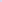 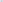 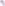 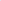 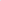 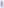 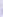 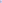 Основания для принятия обеспечительных мер:Истец обнаружил на сайте ФССП РФ, что Ответчик имеет неисполненные исполнительные производства по исполнению других судебных актов. Поэтому, полагаем что непринятие мер по обеспечению иска в данном деле может затруднить или сделать невозможным исполнение судебного акта и причинить значительный ущерб истцу.В связи с изложенным просим Вас принять обеспечительные меры по иску и обязать Ответчика внести на расчетный счет третейского суда денежную сумму, равную сумме исковых требований, с целью обеспечения исполнения требований по иску.Со своей стороны, в случае отказа в удовлетворении иска, Истец готов компенсировать убытки Ответчику связанные с внесением на расчетный счет третейского суда требуемой денежной суммы.Приложение: Скриншот с сайта ФССП РФДокумент, подтверждающий право на подписание ЗаявленияДата 							Подпись